Задатак за осми разред,осма недеља наставе на даљину од 04-09.05.2020Област  коју обраћујемо је Слибодно компоновање и фантастика где говормо о појмовима машта,фантастика,имагинација,о свету снова ,бајки ,легенди,надреалним појавама у  свету уметности.У уметности постоји правац који се зве надреализам  где управо уметници попут Салвадора Далија,Хијеронимуса боша,Ренеа магрита,Василија Кандинског на својим сликама имају мотиве из нестварног живота,мотиве из снова и маште.Погледаћете презентацију са линка испод https://www.slideshare.net/likovnjaci/realni-oblici-u-nerealnim-odnosima?ref=https://likovnjaci.wordpress.com/teme/sesti-razred/И ваш задатак биће да у техници по избору осмислите фантастично биће попут бића из научно фантастичних филмова ,снова,легенди или видео игрица.Осмислите и простор  где живи то биће који може бити по угледу на набројане уметнике.Ево и примера репродукција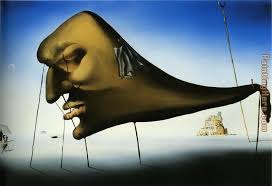 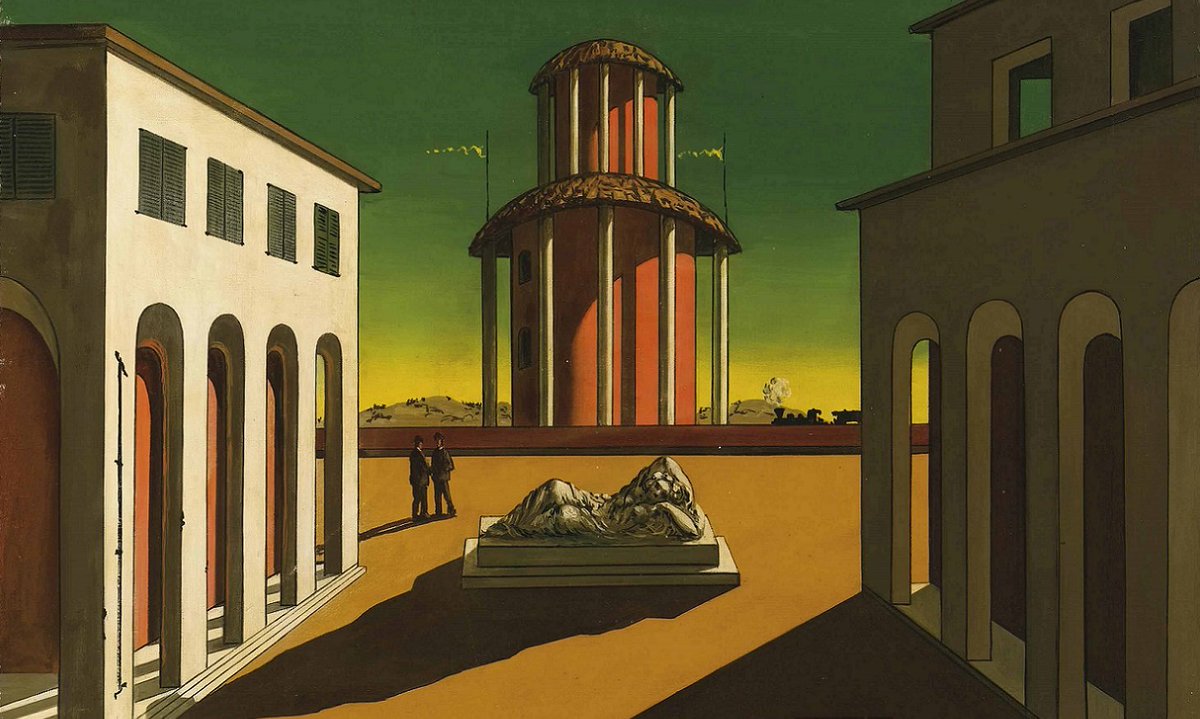 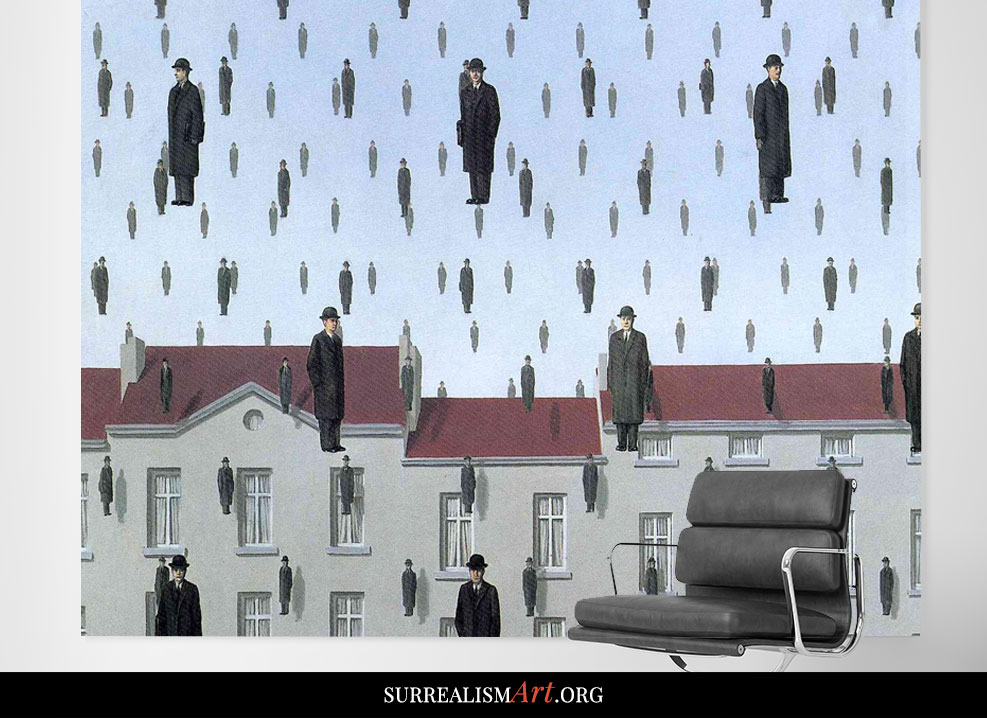 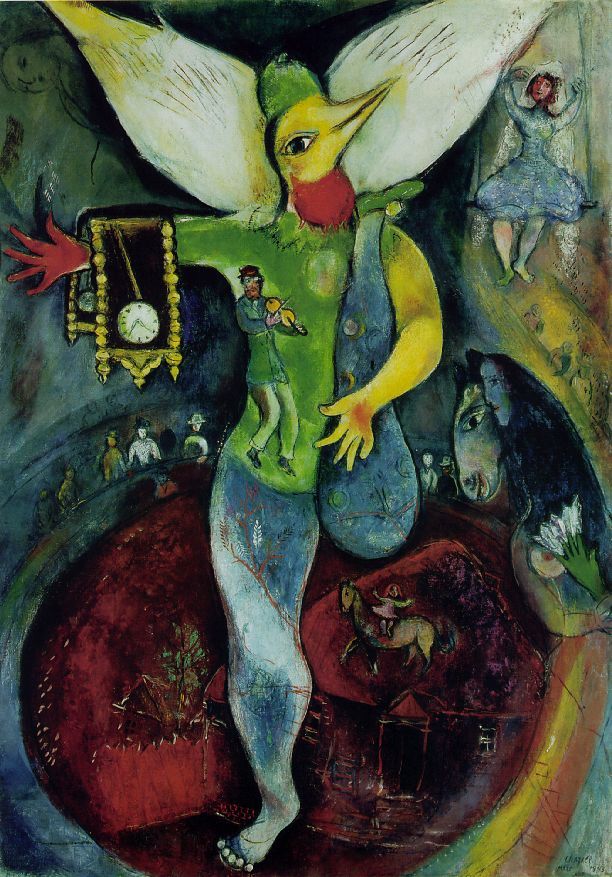 